Pozdravljeni, moji glasbeniki! 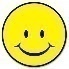 Upam, da ste dobro in da boste imeli čas tudi za petje in glasbeno ustvarjanje. Vaša učiteljica mi je povedala, da ste pesem Žabja svatba že brali, danes pa jo boste tudi zapeli, a najprej sledi upevanje. Klikni na naslednjo povezavo:https://www.youtube.com/watch?v=ttsG90yZpGAUpevanje: Cheryl Porter Vocal Workout - Zara Larsson "Symphony"  Če imaš doma dve orehovi lupinici, ju uporabi in zaigraj pri refrenu rega, rega….ŽABJA SVATBASkladbico poj ob posnetku. Čim večkrat prepoj, da se naučiš besedilo.PRILOGA – POSNETKI (VOKAL, KARAOKE)Tako, to bo za danes vse. Naslednji teden pa boste izvajali različne ritmične spremljave ob posnetkih.  Lepo vas pozdravljam. Ostanite zdravi, učiteljica Tina.GLASBENA USTVARJALNICA, 9. 4. 20201. Žabe svatbo so imele,      zbrane iz sosednjih mlak,      jedle pile so in pele,      re-ga, re-ga, reg, kvak,      kvak, kvak, kvak. 2. Skokica nevesta mlada,     ženin bil je Dolgokrak,     rajala oba sta rada,     re-ga, re-ga, reg,     kvak, kvak, kvak, kvak. 3. Po večerji zavrte se,     ko je bil že pozen mrak,     rajajo, da vse se trese,     re-ga, re-ga, reg,     kvak, kvak, kvak, kvak. 4. Živi ženin naš z nevesto,    glas povzdigne Krakuš svat,     zagrmi jih kakih dvesto,     re-ga, re-ga, reg,     kvak, kvak, kvak, kvak. 